Методическая разработка непосредственной образовательной деятельности на тему «Ягодки для Мишутки»Возрастная группа: ранний возраст – 2-3 год жизни.Виды деятельности: развитие воображения и творческой активности; воспитание желания и умения взаимодействовать со сверстниками, развитие любознательности и познавательной мотивации, реализация самостоятельной творческой деятельности детей.Образовательные области: социально – коммуникативное, познавательное, художественно – эстетическое.Цель: Развитие интереса к различным видам изобразительной деятельности; совершенствование умений лепке. Задачи: Образовательная: формирование интереса к лепке и способности раскатывать комочек пластилина круговыми движениями ладоней для изображения предметов круглой формы, расширение знаний о красном цвете.Развивающая: развитие эстетических чувств детей, художественного восприятия, образных представлений, воображения, художественно-творческих способностей.Воспитательная: воспитание культуры общения в ходе совместной работы со сверстниками, желания работать в коллективе, оказывать помощь партнерам по заданию.Оборудование: игрушечный медведь, изображения ягоды клубники, пластилин красного цвета, доски для лепки.1 этап: способствуем формированию у детей внутренней мотивации к деятельности2. Этап: способствуем планированию детьми их деятельности3 Этап: способствуем реализации детского замысла 4. Этап: способствуем проведению детской рефлексии по итогам деятельностиФотоколлаж к занятию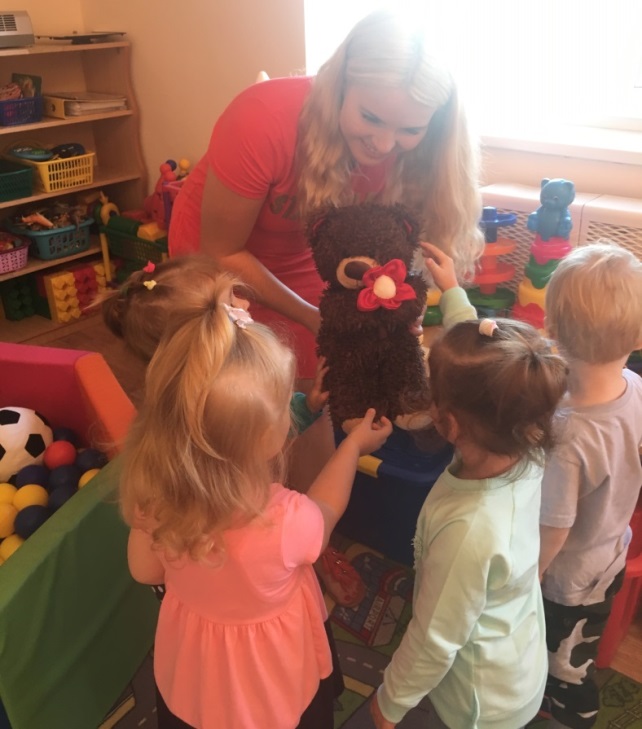 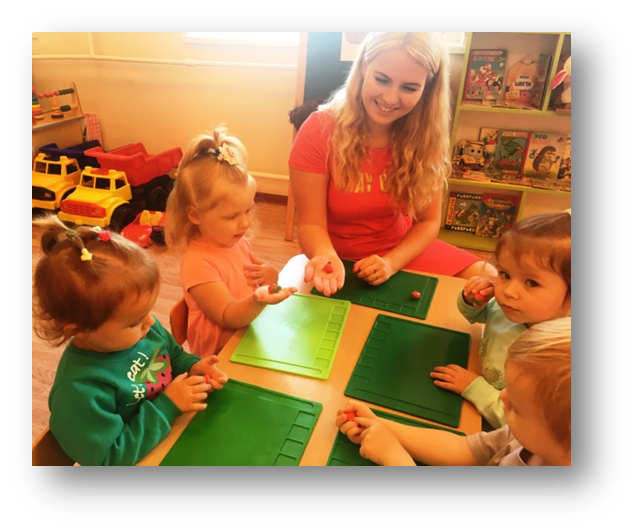 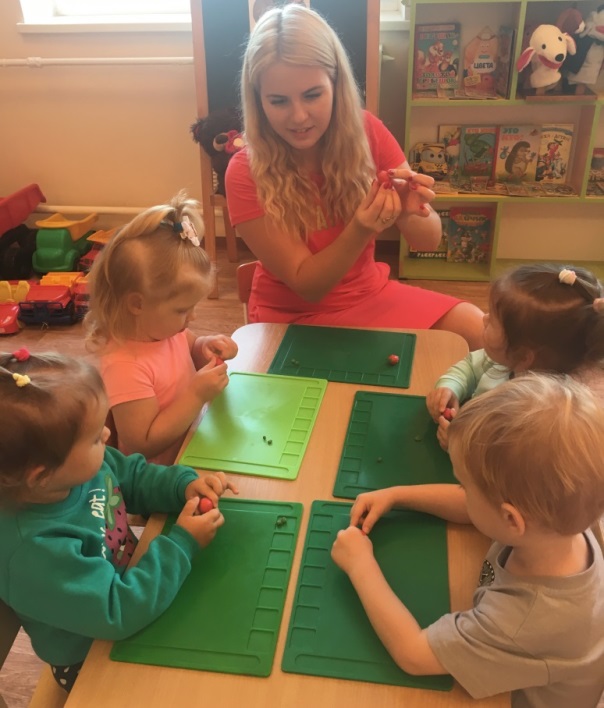 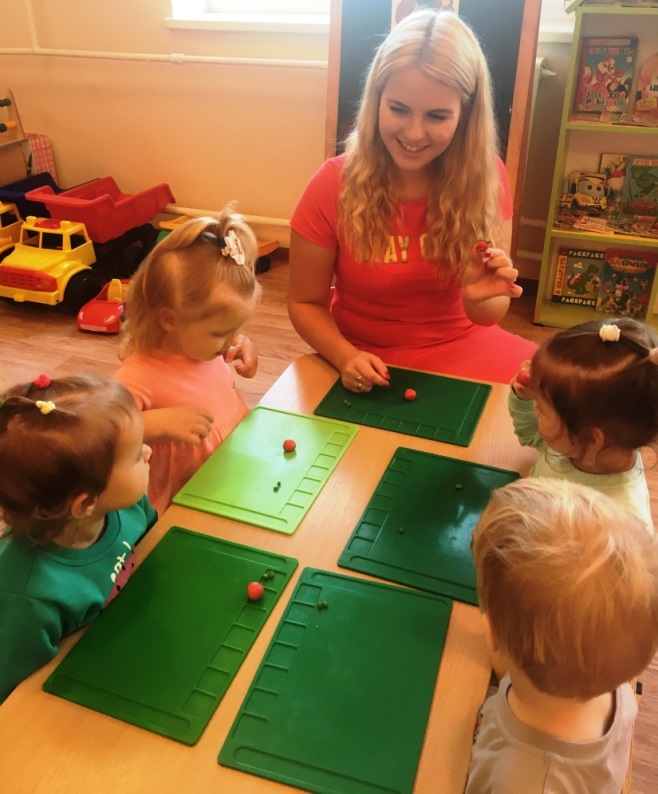 СодержаниеОбратная связь на высказывание детейДоброе утро, ребята?Вы проснулись?Вы друг другу улыбнулись?Воспитатель побуждает детей выражать положительные эмоции, улыбнуться друг другу.Раздается стук в дверь. Воспитатель вносит в группу игрушечного медведя.Ребята, кто это к нам пришел?Ребята, поздоровайтесь с мишкой.Скажите, пожалуйста, как вы думаете, что любит есть медведь?(воспитатель показывает изображения ягод)А сейчас мы с вами поиграем с мишкой.По малину в сад пойдём,В сад пойдём, в сад пойдём, (Идут по кругу)Мы малину наберём,Наберём, наберём (Имитация «собирают» малину и «складывают» в корзинку)Солнышко во дворе, (Поднимаются на носочки, руки вверх)А в саду тропинка. (Приседают)Сладкая ты мояЯгодка-малинка. (Руки на поясе, «Пружинка»)Мишка: Ребята, мне очень понравилось играть с вами, но, кажется, я чувствую себя голодным. Ребята, поможем мишке? Приготовим для него угощения? Предлагаю вам слепить для медведя ягодки. Согласны?Доброе утро!Да, проснулись.Да, улыбнулись.Замечательно, давайте сделаем это утро еще интереснее.Если кто – то скажет НетСпросить: Почему?Чтобы поднять тебе настроение, мы расскажем интересное стихотворение.Приветствие «В нашей группе».В нашей группе, в нашей группе,Много маленьких ребят.Все на стульчиках сидят.А у нас есть Маша…А у нас есть Ваня...Много маленьких ребят, все на стульчиках сидят.(Во время рассказывания стихотворения воспитатель называет по имени каждого ребёнка. Дети хлопают)МишкаЕсли: Здравствуй, мишка!Молодцы. Погладьте мишку, обратите внимание, какая у него мягкая шерстка.Если: Нет, не хочу, не буду здороваться.Если мы не поздороваемся с мишкой, он будет грустить, расстроится и больше не придет к нам в гости. Нужно быть вежливыми. Если: Ягоды.Правильно!Если: Не знаю!Посмотри на картинки, что на них изображено?Если: ДаОтлично.Если кто – скажет: не помогу, нет, не хочуЭто интересно и тебе понравиться, тем более нам очень нужно накормить мишку.Если все равно отказывается, не настаивать, а предложить ребенку заняться тем,  чем он пожелает. СодержаниеОбратная связь на высказывание детейВоспитатель показывает игрушечную ягоду. Ребята, а какого цвета ягодка? А из чего мы слепим ягоду? А какого цвета мы сделаем нашу ягоду? Ребята, я приглашаю вас пройти за столы, на которых подготовлено все необходимое для того, чтобы слепить ягодки.Если: Красная.Правильно.Если: Не знаю.Показать развивающие карточки «Красный цвет». Из пластилина.Если не знают:Предлагаю тогда разбираться дальше. (Обратить внимание на пластилин, лежащий на столе). Красного.Если не знают, то показать игрушечную ягоду. Спросить, какого цвета ягода. Верно ребята. Из пластилина красного цвета мы с вами слепим ягоду для мишки.Воспитатель показывает детям подготовленный необходимый материал. Дети подходят к столу.Пластилин красного цвета, доски для лепки, стеки, салфетки.СодержаниеОбратная связь на высказывание детейДля того чтобы слепить ягодки, нам понадобится пластилин красного цвета. Разомните кусочек пластилина, скатайте шарики. Постарайтесь сделать шарики более продолговатыми.Острием стеки нанесите много насечек на ягодку, чтобы показать расположение косточек.(Более правдоподобно было бы лепить белые крошки на указанные места, но такой способ является наиболее легким)При необходимости, воспитатель индивидуально помогает тем детям, у кого не совсем получается.Ну что, у всех получилось?Какие замечательные у нас с вами получились ягодки! Мишке они очень понравятся. Предлагаю вам угостить мишку!А теперь мишке пора возвращаться в лес!Воспитатель выполняет вместе с детьми, проговаривая каждое действие.Если: Да!Молодцы. Если: НетСейчас я тебе помогу (еще раз покажу). Угощают мишку. Ребята, скажите мишке: «До свидания!»СодержаниеОбратная связь на высказывание детейКто к нам приходил в гости?Когда мишка проголодался, какое угощение мы для него сделали?МишкаЯгодки